Social Media Release FormSocial Media Release FormI volunteer to allow the Texas General Land Office to use my photo on social media.Thank you for helping spread the word about the GLO’s mission to restore and create more resilient communities.Follow Us on Social Media!I volunteer to allow the Texas General Land Office to use my photo on social media.Thank you for helping spread the word about the GLO’s mission to restore and create more resilient communities.Follow Us on Social Media!SignatureSignaturePrinted Name: Date: Signature: Date: 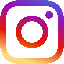 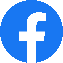 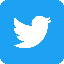 